62nd District 12 Conference Minutes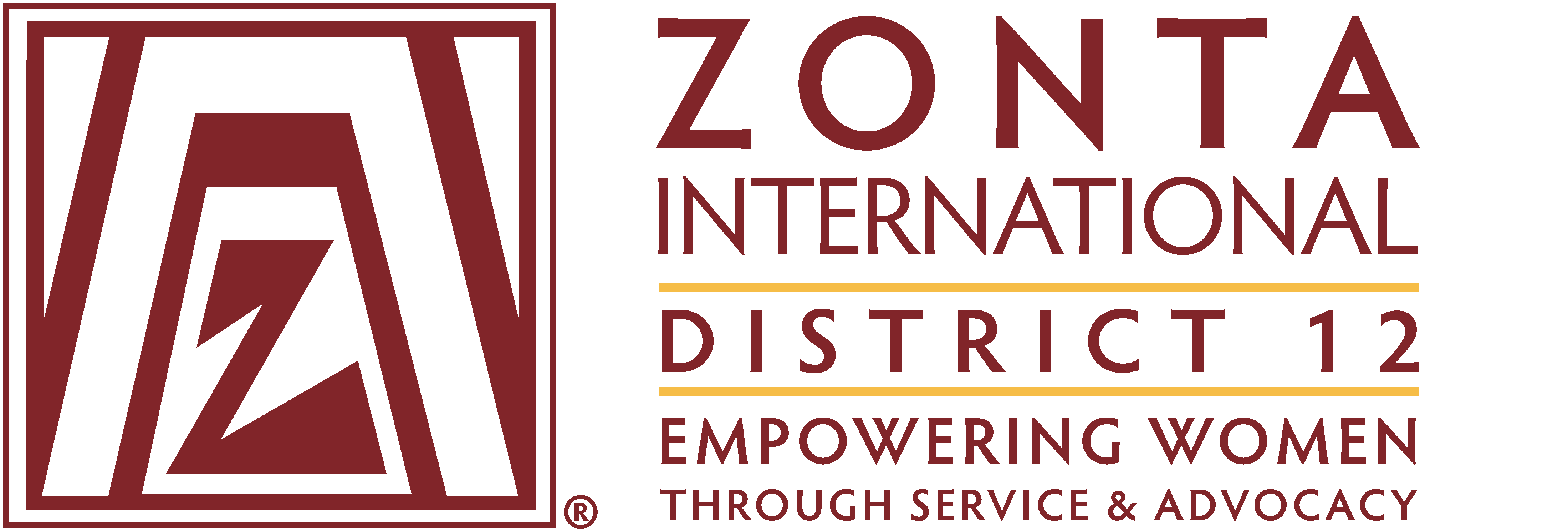 "HERstory of Heroes"Millennium Harvest House HotelBoulder, COSeptember 25 - 27, 2015WELCOMEThe 62nd District 12 Conference opened with Colleen Grady-Yuskewich, Conference Co-Chair welcoming everyone.  There was a Parade of Flags led by Girl Scout Troop 3010, which was followed by the USA National Anthem sung by Megan Schirado, who was accompanied by Sharon Candiss.  CALL TO ORDERThe first business session of the 62nd Conference of District 12 of Zonta International was called to order by District 12 Governor Marcy O'Toole at 9:15 AM in Boulder, Colorado.  Mary Young, Boulder City Council, welcomed everyone to her community and spoke about the wage gap in Colorado and how it had impacted her life.INTRODUCTIONSGovernor O'Toole made the following special introductions:  Sharon Langenbeck - Zonta International Director 2014-2016 and District 12 liaison; Bridget Masters - Zonta International Treasurer; Cindy Phillips - Zonta International Membership Committee member and Past District 8 Governor 2006 - 2008; and Ellen Tye, Zonta Club of Boulder County, Past International Director; Past International Nominating Committee (2 bienniums) and District 12 Governor 1982 - 1984.Governor O'Toole made the following introductions of people at the head table:  Sharon Langenbeck - Zonta International Director and District 12 Liaison and Past Amelia Earhart Fellowship Chairman 1992 - 2000 and 2010 -2014; Reneé Coppock - Lt. Governor and Membership Chair and Past Zonta International Bylaws and Resolutions Committee Member; Colleen Yuskewich - District Conference Co-Chair; Deb Beatty - Parliamentarian and Bylaws and Resolutions Chair; Deedee Boysen - Secretary; Terri Otley - Treasurer; and Michelle Médal - Area 3 Vice Director and Conference Co-Chair.Governor O'Toole also introduced the leadership team as follows:In the row in front of the head table were: Linda Hawkins - Area 4 Director; Ann Hodgson - Area 3 Director; Teresa Forbes - Area 1 Director; Andrea Hovey - Area 1 Vice Director; Carolyn White - Area 2 Vice Director; and Lois Schroeder - Area 4 Vice Director.In the first row facing the front of the room:  Kay Meyer - Advocacy and UN Chair, Centurion, Past International Advocacy Chair 2012-2014, and Past Governor 2010-2012 and host for Sharon Langenbeck; Janet Bergin - Outreach Editor; Ann Hefenieder - Service Chair; Pam Malzbender - External Communications/Public Relations Chair; Susie Nulty - Webmaster; Kari Winter - Internal Public Relations; Jan Kirch - Zonta international Foundation Ambassador; Sheila Davis - Nominating Chair and Immediate Past Governor 2012-2014; Mary Benoit - District 12 Nominating Committee Member, Past Governor 2002-2004 and Past International Nominating Committee Member 2008 - 2010; Denise Luckhurst - Nominating Committee Member; Debra Ureel - Amelia Earhart Fellowship Coordinator; Kathy Hyzer - Jane M. Klausman Scholarship Coordinator; and Debbie Sundberg -Young Women in Public Affairs (YWPA) Coordinator.Michelle Ammerman - Area 2 Director, was unable to attend and Beth Robertson - Archivist/Historian recently resigned from the leadership team in preparation for moving out of state.Governor O'Toole then recognized the past District 12 Governors in attendance at the conference as follows:Judy Allen - Zonta Club of Denver, Governor 1998 - 2000Dorothy Swindt - Zonta Club of Denver, Governor 1992 - 1994Beverly Augustine - Zonta Club of Prowers County, Governor 1996 - 1968 andMary Benoit - Zonta Club of Denver, Governor 2002 - 2004Governor O'Toole also recognized the 2015 District 12 Conference Committee as follows:Michelle Médal - Conference Co-Chair, Hotel Coordinator, AV Coordinator and Area 3 Vice DirectorColleen Yuskewich - Conference Co-Chair, Zonta Store Chair, Timekeeper and host for Cindy PhillipsAnn Hodgson - Protocol Chair and Area 3 DirectorChris Rhoda - Registration ChairKathy Israelson - Menu/Banquet ChairDebbie Squires - Credential ChairJan Stokes and Ellen Tye - TellersJan Polkinghorne - Table decorMarta Lindrose - Conference Program and Gifts Carolyn Marino and Catherin Médal - PagesOPENING REMARKS AND CONFERENCE THEMEGovernor O'Toole welcomed the participants and introduced the conference theme of "HERstory of Heroes".  She discussed the many ways women have made a huge impact throughout history and in our lives, and shared her interest in learning about the participant's heroes.ROLL CALLDistrict 12 Secretary Deedee Boysen called the roll of delegates and asked that clubs carrying proxies state the clubs for which they carried proxies.  CREDENTIALS REPORTDistrict 12 Credentials Chair Debbie Squires presented the Report of the Credentials Committee for Saturday, September 26, 2015.  It was acknowledged that a representative of 16 of the active clubs in District 12 was present.  There were 3 clubs carrying proxies.  Billings held proxies for Glendive, Spearfish and Sturgis; and Laramie held a proxy for Converse County.  The Zonta Club of Black Hills held the proxy for the Zonta Club of Southern Black Hills.  Glendive, Spearfish and Southern Black Hills were not represented at the 2015 Conference.  MOTION:  After hearing no objections, the Report of the Credentials Committee was adopted by general consent. CONFERENCE STANDING RULESDistrict 12 Parliamentarian Deb Beatty, presented the District 12 Conference Standing Rules of Order and Voting Procedures as printed on page 9 of the Conference Booklet.  MOTION:  After hearing no objections, the Conference Standing Rules of Order and the Voting Procedures were adopted by general consent.APPROVAL OF THE 2013 CONFERENCE MINUTES:Secretary Boysen announced that the District Board approved the 2013 District 12 Conference Minutes.  Copies of the minutes are located in the Conference Booklet.  Also included in the Booklet were the minutes of the 2014 Governor's Seminar.  The District Board approved these minutes during its September Board Meeting.PRESENTATION OF CONFERENCE PROGRAM AND LOGISTICSConference Co-Chair Michelle Medal presented the Program for the 2015 Conference of District 12, as printed and provided information on the conference venue and events.MOTIONAfter hearing no objections, the 2015 Conference Program was adopted by general consent.INTERNATIONAL REPRESENTATIVEGovernor O'Toole introduced Zonta International District 12 Liaison and 2014 - 2016 Zonta International Board Member Sharon Langenbeck.  Ms. Langenbeck was the International Amelia Earhart Fellowship Committee Chairman from 1992 - 2000 and 2010 - 2014, was an International Amelia Earhart Fellowship Committee member from 1988 - 1992, and Area Director from 2012 - 2014. She is a member of the Zonta Club of Santa Clarita Valley.  Ms. Langenbeck presented a video message from Zonta International President Maria Jose Landeira Oestergaard.DISTRICT 12 SCHOLARSHIP FUNDAnn Hefenieder, District 12 Service Chair, gave an explanation and history of the District 12 Scholarship for the participants.RECESS FOR DISTRICT 12 SCHOLARSHIP FUNDRAISERGovernor O'Toole recessed the business session for the District 12 Scholarship Fundraiser.  Tickets were available for participants to purchase a basket provided by the Zonta Club of Lakewood/Golden.DISTRICT 12 ACCOMPLISHMENTS AND BOARD REPORTSGovernor O'Toole presented highlights of the District 12 accomplishments and noted that reports were published on the District 12 website.  Highlights focused on membership, the progress of an e-club formation, PR (booth in a box), Officer Training, and Advocacy and Service Projects.Ann Hefenieder - District 12 Service Chair, and Kay Meyer - District 12 Advocacy Chair presented the District Service Project, a district-wide Silent Witness Program, and Kay Meyer made connections as to how it could tie in with club advocacy efforts. Governor O'Toole thanked the Zonta Club of Greeley for bringing the Silent Witness silhouettes.TREASURER'S REPORTDistrict 12 Treasurer Terri Otley presented the Treasurer's Report which included the District 12 Statement of Financial Position 2014 - 2015; District 12 Consolidated Statement of Activities, Year ended May 31, 2015; District 12 Detailed Consolidated Statement of Activities, June 2014 through May 2015;District 12 Consolidated Statement of Activities, Year ended May 31, 2014;District 12 Detailed Consolidated Statement of Activities, June 2013 through May 2014;District 12 Accepted Operating Budget, June 1, 2014 to May 31, 2015; andDistrict 12 Accepted Operating Budget - Actual vs. Budget, June 1, 2014 to May 31, 2015.MOTIONTeresa Forbes, Area 1 Director, moved that the Financial Statements be adopted as printed and presented.  Reneé Coppock, Lt. Governor, seconded the motion.  Upon a unanimous vote in the affirmative of 36 votes, the Motion carried.Ms. Otley then presented the proposed 2016 - 2018 Proposed Budget.  Ms. Otley responded to questions from the delegates.  MOTIONArea 4 Director Linda Hawkins moved that the proposed District 12 Budget for 2016 - 2018 be approved as printed and presented.  The motion was seconded by Carolyn White, Area 2 Vice Director, acting on behalf of Michelle Ammerman, Area 2 Director.  Upon a unanimous vote in the affirmative of 36 votes, the Motion carried.Ms. Otley presented the Independent Accountant Review Report for the years ending on 5/31/15 and 5/31/14.  Ms. Otley responded to questions from the delegates.  Governor O'Toole thanked her for her hard work as Treasurer this biennium.DISTRICT 12 POLICIES AND PROCEDURES MANUAL REVISIONSDistrict 12 Bylaws and Resolutions Chair Deb Beatty provided an overview of the changes proposed to the Policies and Procedures Manual.   MOTIONDistrict 3 Area Director Ann Hodgson moved that the Policies and Procedures Manual changes be adopted as printed and presented.  Treasurer Terri Otley seconded the motion.  The motion to approve the revised Policies and Procedures Manual passed unanimously with 36 votes in favor, 0 opposed.Governor O'Toole then introduced Lt. Governor Reneé Coppock to present proposed changes to the Zonta International Bylaws.  The change to ZI International Bylaw Article XIII, Districts, Section 6(c) Term of Office would allow an Area Director who served in the past to be able to serve again 6 years after completion of a previous term.MOTIONArea 2 Vice Director Carolyn White moved that the ZI Bylaws' Revision be sent to Zonta International for consideration.  Area 1 Director Teresa Forbes seconded the motion. The motion to approved the proposed international Bylaw changes carried with 36 votes in favor and 0 opposed.Lt. Governor Coppock then presented three proposed changes to the Zonta International Bylaws on behalf of the Zonta Club of Billings.  The first, an amendment to ZI Bylaw Article XI, Zonta International Nominating Committee, Section 5. Duties, covered allowing the Zonta International Nominating Committee to be autonomous and empowers them to make all decisions regarding the nomination process and candidates, in compliance with the Zonta International Governing Documents, without explanation to the International President, International Board, nominees, or any other person.  The second amendment, to amend ZI Bylaw Article XIII, Districts, Section 13, Nominating Committee (d) Duties, uses similar language and empowers the District Nominating Committee to make all decisions regarding the nomination process and candidates in compliance with the Zonta International Governing Documents, without explanation to the District Governor, District Board, nominees or any other person. The third amendment is to the ZI Bylaw Article XIV, Clubs, Section 8, Nominating Committee, (d) Duties and reads as the Nominating Committee is an autonomous committee and is empowered to make all decisions regarding the nomination process and candidates in compliance with the Zonta International Governing Documents and the club bylaws, without explanation to the club president, club board, nominees, or any other person.MOTIONTreasurer Otley moved to adopt the ZI Bylaws Revision to be sent to Zonta International for consideration.  Area 4 Director Hawkins seconded the motion.  The motion to approve the three proposed International Bylaw changes carried with 36 votes in favor, 0 opposed.LUNCHGovernor O'Toole recessed the business session for lunch.  During lunch, Sharon Langenbeck discussed the functions of the Zonta International Board and her time as an International Director.REPORT OF THE NOMINATING COMMITTEEGovernor O'Toole resumed the business session after lunch and introduced Sheila Davis, Nominating Committee Chair.  Ms. Davis gave a brief report regarding District 12 nominations for 2014 - 2016 then introduced the candidates for the next biennium.  She noted that nominations would be requested from the floor following the nominations from the committee.  Nominations were followed by two minute speeches by each of the candidates.  There was no nominee for Area 2 Director.  Elections and a small break followed the speeches.CLUB WORKSHOPSFour workshops were offered to conference participants.  They were the "Club Board Reality Show" by Area 1 Director Teresa Forbes and Area 4 Director Linda Hawkins; "Recruiting and Retaining Members - The Younger Generation's Perspective" by Lt. Governor and Membership Chair Reneé Coppock and Cindy Phillips, Zonta International Membership Committee; "Grant Writing Basics - Success Strategies for your Zonta Club" by Patti Smith and Rachael Davis, Zonta Club of Ft. Collins; and "Social Media: A Zonta Club's Voice to the World" by Pam Malzbender, Zonta Foothills Club of Boulder County.  ELECTION RESULTSConference Tellers Jan Stokes and Ellen Tye presented the results of the election as follows:AWARDS CEREMONYLt. Governor Reneé Coppock was the emcee for the awards banquet.  She introduced the Governor, International Representative Sharon Langenbeck and Zonta International Membership Committee Member Cindy Phillips, the District 12 Board and Leadership Team, and the past governors that were present.  She also thanked the members of the Host Club.  A Fine Bromance provided improvisational comedy entertainment.  The following District 12 awards were presented:The following clubs were recognized for special anniversaries:Ms. Coppock recognized club Zontians of the Year who were in attendance at the banquet.The Length of Zonta Membership Award (25+ years) was awarded to:Ms. Coppock introduced D12 YWPA Coordinator Debbie Sundberg, who announced the 2015 winner of the YWPA Award - Annalese Warner.  This award is given to a pre-college young woman aged 16 - 20 for recognition of her demonstrated leadership skills and volunteerism in her school and the community.  She must show a commitment to international understand and the advancement of women worldwide. Annalese Warner, District 12 YWPA Award winner, was nominated by the Zonta Club of Billings. Ms. Warner gave an account of her work in Africa.Ms Coppock then introduced D12 Jane M. Klausman Women in Business Scholarship Award Coordinator Kathy Hyzer who then introduced the Jane M. Klausman Scholarship winner Edit Maszlaver, who was nominated by the Zonta Club of Denver. Ms. Maszlaver spoke of how the scholarship had helped her and her family.Governor O'Toole then recognized the conference committee chairmen and the conference committee, and gave the Super Hero Award to Boulder County and commended them for their "can do" attitude.  She then presented Michelle Médal with the Governor's Angel Award, which is a recognition given to the individual who has assisted the Governor in some manner during the previous year.  The meeting closed with reminders concerning the Sunday conference program.Minutes, Sunday, September 27, 2015MEMORIAL SERVICELt. Governor presented the Ceremonies of Remembrance that honors Zontians who have died since September 2014.CALL TO ORDERThe second business session of the 62nd Conference of District 12 of Zonta International was called to order by Governor Marcy O'Toole at 9:00 AM in Boulder, CO.  Governor O'Toole introduced the head table:  Sharon Langenbeck, Renee Coppock, Colleen Yuskewich, Deb Beatty, Deedee Boysen, Terri Otley, Jan Kirch and Michelle Médal.ROLL CALLSecretary Deedee Boysen called the roll call of clubs and delegates.  All but one club was present.CREDENTIALS REPORTConference Credentials Chair Debbie Squires gave the following final report.MOTION.  No objections were given, the Credentials Report was adopted by general consent.FINAL REGISTRATION REPORTConference Registration Chair Chris Rhoda presented the Registration Report for the 2015 District 12 Conference.MOTION.  After hearing no objections the Registration Report was adopted by general consent.BRUNCHZONTA INTERNATIONAL FOUNDATION REPORTJan Kirch, District 12 Zonta International Foundation Ambassador discussed the role individual and club donations play in funding the Zonta International scholarships and service programs.  She noted that 37.6% of individuals in the district have donated and 90.5% of our clubs have made donations to date in this biennium.  She also told the audience how they could make donations and offered conference participants the opportunity to donate while at the conference. The ZI Foundation Ambassador raised $2112 at the District 12 Conference.Z CLUB SERVICE PROJECT PRESENTATION - LARAMIE HIGH SCHOOLDeedee Boysen, Secretary and Z/Golden Z Coordinator and Tamara Bretting, Laramie High School Z Club Advisor discussed various details about forming a Z/Golden Z Club and described the Emma L. Conlon Service Award.  Laramie High School's Z Club was the first place Emma L. Conlon Service Award winner in 2015 and took second place in 2014.  Ms. Bretting described the service projects completed by the Laramie High Z Club.Z CLUB CHARTER PRESENTATION - POUDRE HIGH SCHOOL (FORT COLLINS)Governor O'Toole and Z/Golden Z Coordinator Boysen presented the Z Club Charter to Patti Smith, Poudre H.S. Z Club Advisor and thanked the Zonta Club of Ft. Collins for their work in its formation.CLUB WORKSHOPSConference participants were given the opportunity to attend a  second workshop from Saturday's offerings.CLOSING COMMENTS BY INTERNATIONAL REPRESENTATIVEInternational Representative Sharon Langenbeck thanked conference participants for the fun and fellowship she had shared with them and discussed the Biennium accomplishments.INVITATION TO 2016 ZONTA INTERNATIONAL CONVENTION - NICE, FRANCEMichelle Médal invited everyone to attend the 2016 Zonta International Convention and showed a brief video about the convention.CALL TO 2016 GOVERNOR'S SEMINAR Area 1 Director Teresa Forbes distributed Save the Date cards for the 2016 Governor's Seminar, which will be held September 23 - 24, 2016 in Deadwood, SD and will be hosted by the Zonta Club of Sturgis and the Zonta Club of Spearfish.AREA MEETINGS Governor O'Toole reminded the group about the 2016 Area Meetings, which are listed in the Conference Program and on the District 12 website.  The Area 1 Meeting will be held April 29-30, 2016 and held in Glendive, MT; the Area 2 Meeting will be held April 15-16, 2016 in Ft. Collins, CO; the Area 3 Meeting/Amelia Earhart Luncheon will be held January 23, 2016 and will be hosted by Douglas County, CO; and the Area 4 Meeting will be held April 8-9, 2016  and will be hosted by the Pikes Peak Club in Colorado Springs, CO.FINAL REMARKS AND ADJOURNMENTGovernor O'Toole reminded participants to turn in their name badges and voting cards at the door and asked everyone to participate in a conference survey that would be sent out in the near future.  The District 12 Board was asked to remain in the room for quick meeting. Governor O'Toole declared the 62nd District 12 Conference adjourned at 12:15 PM.Respectfully submitted,/s/ Deedee Boysen   			/s/ March O’TooleDeedee Boysen				Marcy O'TooleDistrict 12 Secretary			District 12 GovernorOfficeCandidateVotes ReceivedVotes ReceivedVotes ReceivedYesAbstainNoGovernorReneé Coppock3510Lt. GovernorDeedee Boysen3510TreasurerTerri Otley3510Area 1 DirectorAndrea Hovey910Area 1 Vice DirectorKelli Buscher910Area 2 DirectorOpenArea 2 Vice DirectorCarolyn White700Area 3 DirectorMichelle Médal700Area 3 Vice DirectorRhonda Bolich-Lampo700Area 4 DirectorMindy Minor400Area 4 Vice DirectorLois Schroeder400Nominating CommitteeMarcy O'TooleJan KirchLinda HawkinsBell Membership Award (club with membership under 40 that has achieved the highest net increase in membership during the past year).Zonta Club of Prowers County (added 15 members)Banner Membership Award (club with membership over 40 that has achieved the highest net increase in membership during the past year).Zonta Club of Black Hills (5 members)Travel Award (club with the most members attending the conference from the farthest distance)Zonta Club of Pierre - Fort PierreFirst Time Attendee Award (club with the most first time attendees)Zonta Foothills Club of Boulder CountyDistrict Advocacy Award (presented by Kay Meyer, D12 Advocacy Committee Chair)Zonta Club of Denver IIDistrict Service Award (presented by Ann Hefenieder, D12 Service Chair)Zonta Foothills Club of Boulder CountySouthern Black Hills20 yearsPierre-Fort Pierre60 yearsBillings65 yearsBlack Hills65 yearsDarcie HowardZonta Club of BillingsDebbie SquiresZonta Club of Boulder CountySuzanne Fasing & Ellen FitzpatrickZonta Club of Denver IIJudy NesavichZonta Club of Douglas CountyTommy AtanasoffZonta Club of Boulder/FoothillsPatti SmithZonta Club of Fort CollinsDiana LawsZonta Club of GreeleyJulie SchaefersZonta Club of Lakewood/GoldenTamara BrettingZonta Club of LaramieLiz Whitham & Linda HawkinsZonta Club of Prowers CountyName of ZontianMember since Bev Augustine1955Ellen Tye1964Dorothy Swindt1982Kathy Swafford1984Jo Prang1984Judy Allen 1986Susan Sutphin1986Terri Otley1986Jody Gostas1987Sharon Faircloth1989Carole Fitzsimmons1989Jane Page1992Kathy Hyzer1992Mary Benoit1993Shirley Hehn1995Linda Bogart1995Jacquelyn SammonsZonta Club of DenverZonta Club of DenverEssie GarrettZonta Club of DenverZonta Club of DenverRuth SilverZonta Club of DenverZonta Club of DenverMargarita Margo TruscottZonta Club of DenverZonta Club of DenverNorma BettingerZonta Club of DenverZonta Club of DenverDorothy DelicateZonta Club of Southern Black HillsZonta Club of Southern Black HillsDel PaulsonZonta Club of Pierre - Fort PierreZonta Club of Pierre - Fort PierreEunice CoryZonta Club of Pierre - Fort PierreZonta Club of Pierre - Fort PierreSue WedelZonta Club of LaramieZonta Club of LaramieDorothy SouleZonta Club of LaramieZonta Club of LaramieJean GrowZonta Club of GlendiveZonta Club of GlendiveOlivia DeCroceZonta Club of Denver IISandie LoveZonta Foothills Club of Boulder CountyZonta Foothills Club of Boulder CountyVoting MembersVoting MembersNon-Voting MembersNon-Voting MembersCategorySaturdaySundaySaturdaySunday   District Board7753   Past Int'l President----00   Int'l Representative----22   Delegates2320   Alternates----148   Proxies66--==Total Present and Qualified to Vote36332113Total Number of Clubs in District 1221Number of Clubs Represented at the 2015 Conference18Attendance   District Board Members12   Past International President0   International Representative1   Past District Governors (not counted elsewhere)7   Club Delegates21   Club Alternates14   Other Club Members (not reflected above)41   Guests   First Timers1617TOTAL ATTENDANCE129